Motie SP: Niet door de ondergrensRaadsvergadering: 19 juni 2024Agendapunt 5.1: Raadsvoorstel Koersdocument 20251e indiener: Y. Wieken (SP)De gemeenteraad van Nijmegen, in vergadering bijeen op 19 juni 2024;Constaterende, dat:Er een structureel tekort verwacht wordt van 9,6 miljoen euro op jeugdhulp;Het college in het Koersdocument voorstelt taakstellende budgetplafonds in te voeren voor Wmo en Jeugdhulp;Overwegende, dat:Door budgetplafonds de wachttijden nog verder op kunnen lopen;Zorgbehoevenden en kwetsbare jongeren niet de dupe mogen worden van financiële problemen bij de overheid;Spreekt uitDat de plafonds op Wmo en jeugdhulp niet mogen leiden tot een verslechtering van de kwaliteit van zorg en hulp voor zij die dat nodig hebben;En verzoekt het collegeIndien de kwaliteit van zorg en hulp in het geding raakt, de budgetplafonds los te laten en de raad te consulteren over alternatieve oplossingen;SP 		GroenLinks 		Stadspartij Nijmegen 		D66 			PvdA	Y. Wieken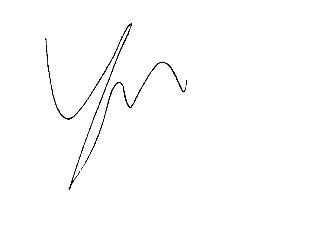 PvdD 		VVD 			CDA 				Gewoon Nijmegen.nu	ODV 